Student Support Services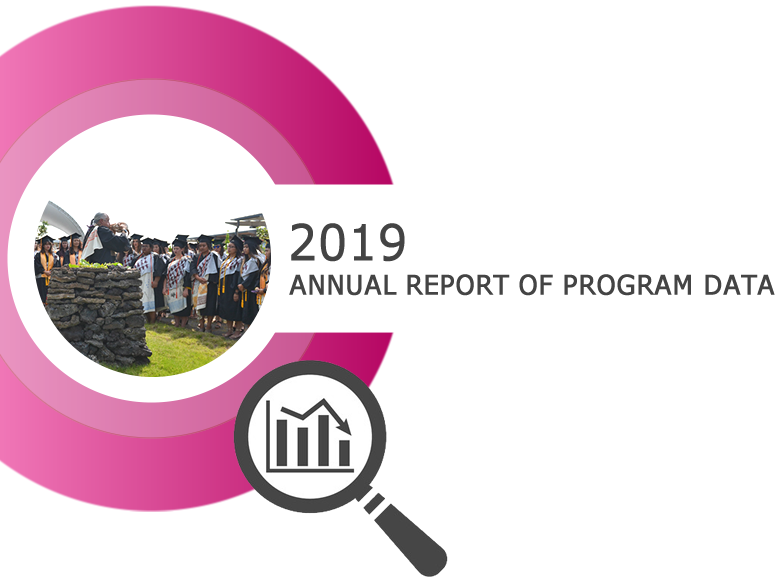 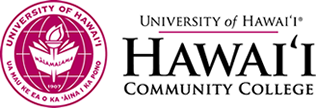 1. 	Program DescriptionStatement and brief description of the program including a listing of the program level Student Learning Outcomes (SLOs) and/or Service Area Outcomes (SAOs).2. 	Analysis of the ProgramStrengths and weaknesses in terms of demand, efficiency, and effectiveness based on an analysis of the Quantitiative Indicators and surveys (located in the Appendix).3.	Program Student Learning OutcomesList of the Program SLOs/SAOsProgram SLOs/SAOs that have been assessed Assessment ResultsChanges that have been made as a result of the assessments4. 	Action PlanInclude how the actions within the plan support the collegeʻs mission.5. 	Resource Implications(physical, human, financial)Appendix: Community College Survey of Student Engagement (CCSSE) Data last updated: 10/4/2019* 2018 uses different scales, therefore only Importance is comparable.#Community College Survey of Student Engagement (CCSSE)Survey Year 2014Survey Year2016Survey Year2018 *1.Support for Learners Benchmark (Percentile)7002a.Academic Advising – Frequency1.791.881.452b.Academic Advising – Satisfaction2.262.381.462c.Academic Advising – Importance2.582.562.623a.Career Counseling – Frequency1.591.550.823b.Career Counseling – Satisfaction2.112.181.423c.Career Counseling – Importance2.432.422.454a.Job Placement Assistance - Frequency1.311.360.244b.Job Placement Assistance – Satisfaction1.842.011.084c.Job Placement Assistance – Importance2.202.212.095a.Financial Aid Advising - Frequency1.861.830.995b.Financial Aid Advising – Satisfaction2.182.261.375c.Financial Aid Advising – Importance2.542.482.506a.Student Organizations – Frequency 1.411.490.636b.Student Organizations – Satisfaction1.992.171.336c.Student Organizations – Importance2.012.162.057a.Transfer Credit Assistance - Frequency1.411.560.547b.Transfer Credit Assistance – Satisfaction1.972.151.357c.Transfer Credit Assistance – Importance2.282.252.238a.Services for People with Disabilities – Frequency 1.311.390.228b.Services for People with Disabilities – Satisfaction2.122.141.218c.Services for People with Disabilities – Importance2.202.242.18